BHPS School Cross Country CarnivalFriday 12th April 2019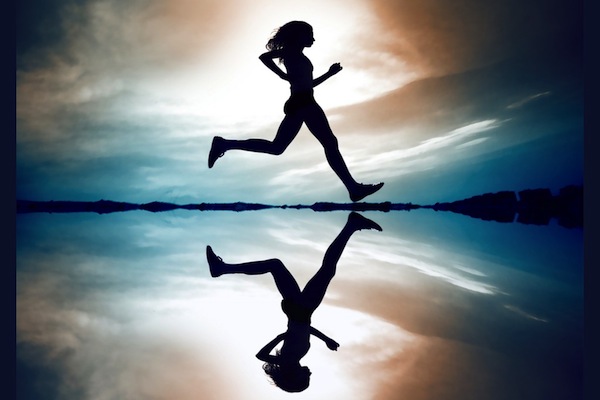 10:00 am	EARLY RECESS – Any students who need to buy recess must go to the canteen promptly at 10:00am. 
All students bring recess down to the back oval.
1. 10:10 am 	K-6 students make their way to high school oval2. 10:20 am 	3-6 students walk the course3. 10:40 am	8/9 years boys 	2km course4. 10:55 am 	8/9 years girls 	2km course5. 11:10 am	10 years boys 	2km course6. 11:25 am	10 years girls 	2km course7. 11:40 am	11 years boys 	3km course8. 11:55 am	11 years girls 	3km course9. 12:10 am	12/13 years boys	3km course10. 12:25 am	12/13 years girls	3km course